SCHIPDONKMENNERS  vzwHerfstwandeling voor koetsen en ruiters in OosteekloOP zondag  2 Oktober 2022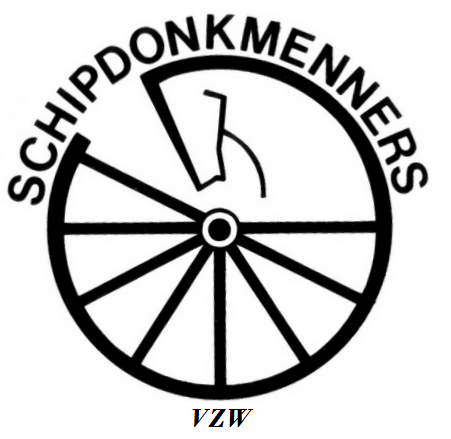 Na deze lange hete zomer zijn we alweer in de herfst aangeland toch een van de mooiste seizoenen om te mennen. Wij hebben voor jullie een wandeling van ongeveer 30 Km in de bosrijke omgeving van Lembeke, welke zoals gewoonlijk  uitgepeild is zodat er op eigen tempo kan gereden worden Onderweg zijn er traditiegetrouw 2 verzorgde stops die  voorzien zijn van de nodige hapjes en drankjes.Na aankomst (vanaf 15.00u kunnen jullie genieten van                       Varkensgebraad met krieltjesen warme groentjes.Vertrekken doen we bij:  Manege Heidebos Heide  40                          9968 Oosteeklo						En dit vanaf 10.30h tot 11.30h                  RUITERS OOK WELKOM!Kostprijs: INSCHRIJVEN  VERPLICHT EN VÓÓR  donderdag  29 september         BIJ    Claeys Guido  0473 28 17 43 -     09 3777285Of   Guido.claeys@telenet.beHopend op een zonnige dag …. tot dan, het bestuur.Iedere deelnemer dient verzekerd te zijn voor BA tegenover derden!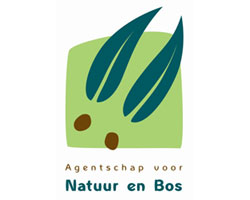 LEDENSTOPS VERPLICHT:€ 12Kinderen onder de 12 jaar:€ 8ETEN alleen:€ 14Kinderen onder de 12 jaar:€ 10ALL-IN (stops en eten):€ 22Kinderen onder de 12 jaar:€ 17NIET LEDENSTOPS VERPLICHT:€ 14Kinderen onder de 12 jaar:€ 11ALL-IN (stops en eten):€ 24Kinderen onder de 12 jaar:€ 19